County Line Quilt GuildCrossroads Comm. Church1341 Edgell RoadFramingham, MA2nd & 4th ThursdaySeptember-June6:30 – 9:00 PM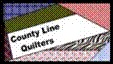 www.clquilters.orgclqguild@gmail.com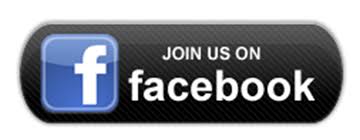 Diverse group of quiltersWorkshops, guest speakersGames, challengesQuilt getaways, FUN!!Demos, sharing of techniquesComfort QuiltsQuilt showsBeginners to experienced quilters New Members WelcomeCounty Line Quilt GuildCrossroads Comm. Church1341 Edgell RoadFramingham, MA2nd & 4th ThursdaySeptember-June6:30 – 9:00 PMwww.clquilters.orgclqguild@gmail.comDiverse group of quiltersWorkshops, guest speakersGames, challengesQuilt getaways, FUN!!Demos, sharing of techniquesComfort QuiltsQuilt showsBeginners to experienced quilters New Members WelcomeCounty Line Quilt GuildCrossroads Comm. Church1341 Edgell RoadFramingham, MA2nd & 4th ThursdaySeptember-June6:30 – 9:00 PMwww.clquilters.orgclqguild@gmail.comDiverse group of quiltersWorkshops, guest speakersGames, challengesQuilt getaways, FUN!!Demos, sharing of techniquesComfort QuiltsQuilt showsBeginners to experienced quilters New Members Welcome